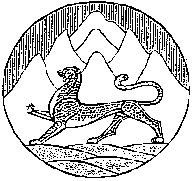 АДМИНИСТРАЦИЯ  МЕСТНОГО САМОУПРАВЛЕНИЯ МУНИЦИПАЛЬНОГО ОБРАЗОВАНИЯ ДИГОРСКИЙ РАЙОН РЕСПУБЛИКИ СЕВЕРНАЯ ОСЕТИЯ-АЛАНИЯГЛАВА АДМИНИСТРАЦИИ  МЕСТНОГО САМОУПРАВЛЕНИЯ МУНИЦИПАЛЬНОГО ОБРАЗОВАНИЯ ДИГОРСКИЙ РАЙОНПОСТАНОВЛЕНИЕот 30.11.2015 г.                           №374     г.ДигораОб утверждении административногорегламента предоставления муниципальнойуслуги  «Утверждение схем расположения земельных участков на кадастровом плане территории»В целях реализации Федерального Закона Российской Федерации от 27 июля 2010 года №210-ФЗ «Об организации предоставления государственных и муниципальных услуг» ПОСТАНОВЛЯЮ:1.Утвердить прилагаемый административный регламент предоставления муниципальной услуги «Утверждение схем расположения земельных участков на кадастровом плане территории».2.  Настоящее постановление вступает в силу с момента его подписания и подлежит официальному опубликованию на официальном сайте Администрации Дигорского района.4. Контроль за исполнением настоящего постановления возложить на начальника управления сельского хозяйства и земельных отношений. ГлаваАдминистрацииместного самоуправлениямуниципального образованияДигорский район	А.Т.Таболов